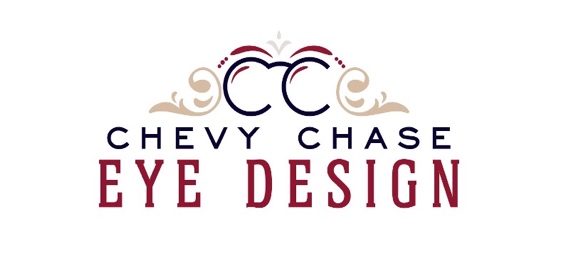                      Dr. Barbra R. JohnsonDATE_______________________Name____________________________________________   Male or Female  Age_______Address__________________________________________   Birth Date ______/_____/_____City_______________________ State_______ Zip________  Employed by___________________Home Phone __________________  Work________________Occupation ____________________Cell__________________________ Email______________________________________________How did you hear about our office? ____________________________________________________Emergency Contact___________________Phone_________________Relationship______________Last Eye Exam ___________________Age of Present Eyeglasses_________________________Do you CURRENTLY have any problems in the following area? If YES, please provide details.     PROBLEM YES     NODETAILS  Double VisionDrooping LidsDry Eyes                              Flashes of LightFloatersForeign Body SensationHeadachesIrritationItchy EyesMigrainesPainPhotophobia (Light Sensitivity)Red EyesScratchy /Gritty Feeling         Swelling in Eyelid (s)Tearing/WateryBlurred Distant or Near Vision